                       Colegio Emilia Riquelme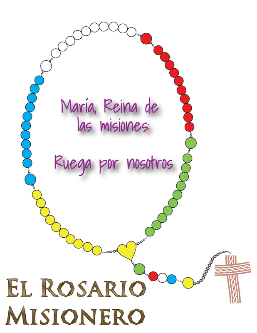 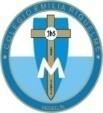                       Taller de Tecnología e informática.                         Grado: Preescolar.Nuestra clase en el horario normal son los jueves de 10:40 a 11:30 a.m. Gracias por su apoyo.Un saludo enorme y Dios los guarde.Correo: pbustamante@campus.com.co (por favor en el asunto del correo escribir nombre apellido y grado. Gracias)Esta clase será virtual por zoom a las 10:40 am. Más adelante les comparto el enlace con la profe.Esta actividad la debo trabajar con la ayuda de los papitos y teniendo en cuenta las Las indicaciones del día de hoy. Fecha 29 de OCTUBRE DE 2020.Saludo: CANCIÓN.TEMA: Uso de programa en línea.Practicares el uso de herramientas informáticas en el pc. Ingresa a la siguiente dirección:https://www.colorear-online.com/colorear-princesas/princesa1/index.phpDebes pintar 2 imágenes. Tomar pantallazo y enviar la evidencia.